Частное  образовательное учреждение дополнительного       профессионального образования«УЧЕБНЫЙ ЦЕНТРИсх. № 02-уц  от 08.02.2018                                           Данное письмо является основанием для оплаты, ст. 437 ГК РФУчебно-методический центр № 635 (УМЦ № 635)Уважаемые коллеги, приглашаем Вас на спецкурс (40 час)27 февраля, 1,2,5,6 марта 2018 г   ул. Депутатская, 46, 2-й подъезд, 5 этаж, оф. 2051Стоимость  9200 руб., для постоянных клиентов 9000 руб. НДС нет.  Стоимость посещения одного дня занятия  3500 руб . НДС нет.   Слушателям семинара выдается договор на консультационные услуги, акт, методический материал  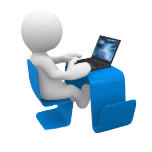 Порядок участия в форме вебинара уточняйте  у менеджеров!Реквизиты для оплаты:  ЧОУ ДПО  «УЦ «Актив С» ИНН 5407263130 КПП 540601001 Р/сч 40703810500400001947 Филиал № 5440 Банка ВТБ (ПАО) г. Новосибирск, БИК  045004719, к/сч 30101810450040000719Назначение платежа: Оплата  за  консультационные услуги согласно письма  № 02-уц от 08.02.18. НДС  нет.   ДОПОЛНИТЕЛЬНЫЕ ВОПРОСЫ И ОБЯЗАТЕЛЬНАЯ РЕГИСТРАЦИЯ ПО ТЕЛЕФОНАМ:(383) 24-93-468, 20-20-693                                                                                                                                            Е-mail: manager@aktiv-c.ru,    сайт: WWW.AKTIV-C.RUДатаТема27.01.201815.00-19.00НДС: последние изменения в законодательстве, методология и практика исчисленияИзменения – 2018: НДС и  субсидии , новые правила раздельного учета, новые случаи уплаты налога через налогового агента (реализация лома и отходов черных и цветных металлов и т.д). Изменения в порядке оформления и ведения с/ф, книг покупок и продаж.Налоговые вычеты: условия, период, документы, применение в отдельных хозяйственных ситуациях. Восстановление НДС: новые обязанности, новые особенности. Отдельные вопросы формирования налоговой базы по НДСИсчисление и уплата НДС в разъяснениях Минфина и ФНСЛектор: Самарина И.М.01.03.201815.00-17.4518.00-19.00Зарплатные» налоги и сборы. Новшества 2018г - Страховые взносы: изменения 2018г .-  Обзор новых разъяснений по исчислению  страховых взносов. Судебная практика  -  Отчетность по НДФЛ .НДФЛ: новые разъяснения ФНС о порядке заполнения  6-НДФЛ и 2-НДФЛ.  Камеральные проверкиЛектор: Самарина И.М.Социальные пособия в 2018 годуИзменения в порядке расчета пособий.Сложные ситуации , возникающие при расчете пособий по временной нетрудоспособности  и в связи с материнством.Порядок проведения проверок гФормы отчетности. Лектор: БлагодетелеваН.П.02.03.201815.00-19.00Налог на прибыль: новое в методологии и практике исчисления Налог на прибыль : новое в законодательстве 2017-2018ггСложные вопросы признания доходов, расходов в налоговом учете Резервы в налоговом учете, признание в налоговом учете безнадежных долговВопросы учета и переноса  убытков на будущие периоды, исправление ошибок прошлых лет  и др.Налог на имущество - новшества 2018г: «возврат» налога на  движимое имущество – как не запутаться? Обновленный перечень объектов недвижимости, облагаемых исходя из кадастровой стоимости.Лектор: Самарина И.М. 05.03.201815.00-19.00БУХГАЛТЕРУ О ПРАВОВОМ РЕГУЛИРОВАНИИ ТРУДОВЫХ ОТНОШЕНИЙ: ТРУДОВЫЕ НОВАЦИИ- 2018г.- Новшества 2018г: анализ изменений- Новый порядок проведения проверок ГИТ в 2018 г.: применение проверочных листов в соответствии с Приказом Роструда от 10.11.2017 г. № 655.- Разъяснения Роструда о выплате з/платы и удержаниям из нее. - Персональные данные работников.Лектор: Боярина М.В.06.03.201815.00-19.00Вопросы налогового администрирования:Основные налоговые итоги 2017 г и перспективы 2018г: новые тенденции.Особенности отчетной компании за 2017г. : зоны риска.Новая статья 54.01 НК РФ: анализ, риски, перспективы.Последние изменения  в сфере применения онлайн-ККТ..Актуальные вопросы нового порядка применения ККТ : практика применения и перспективы развитияЛектор: Самарина И.М.